PROVE INVALSI DI MATEMATICA – PIANO CARTESIANO2015-2016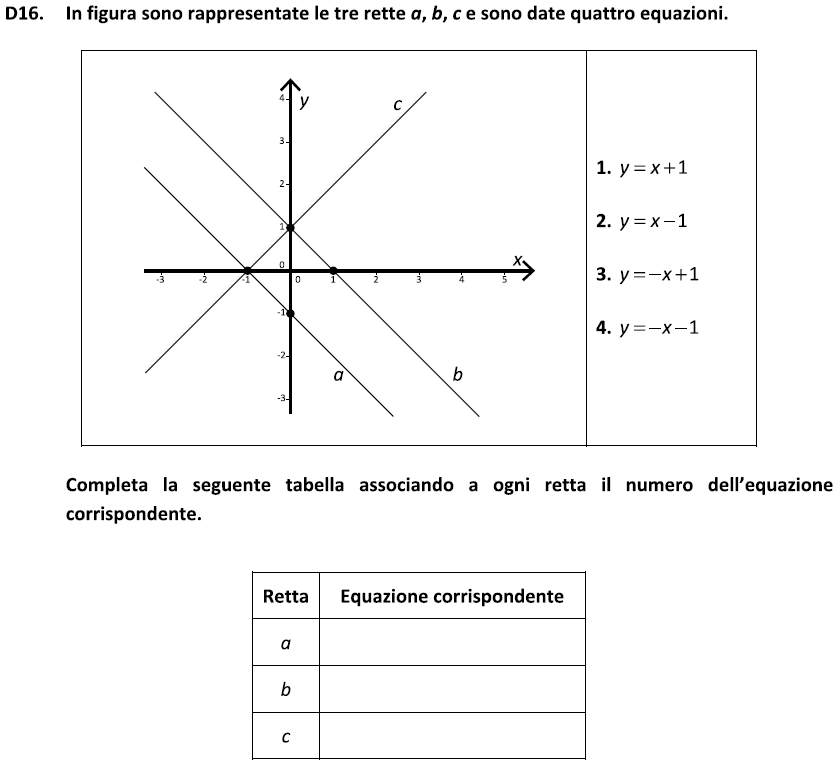 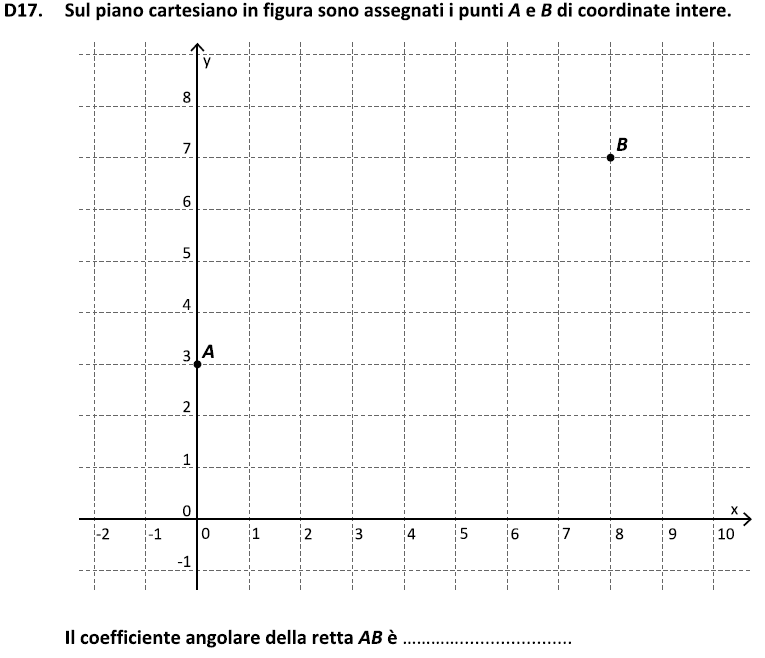 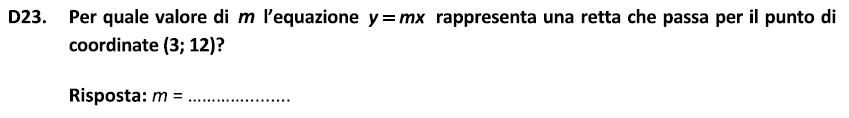 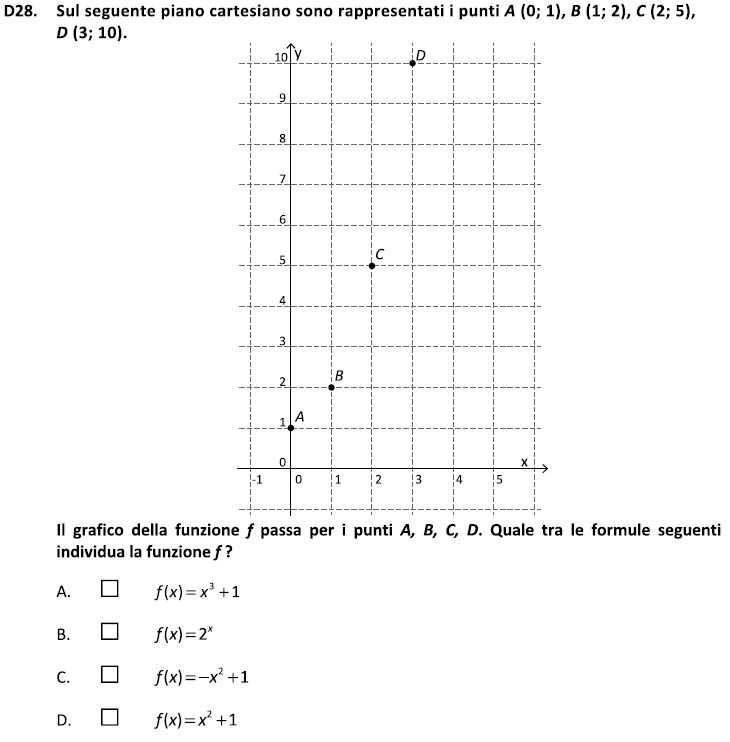 2014-2015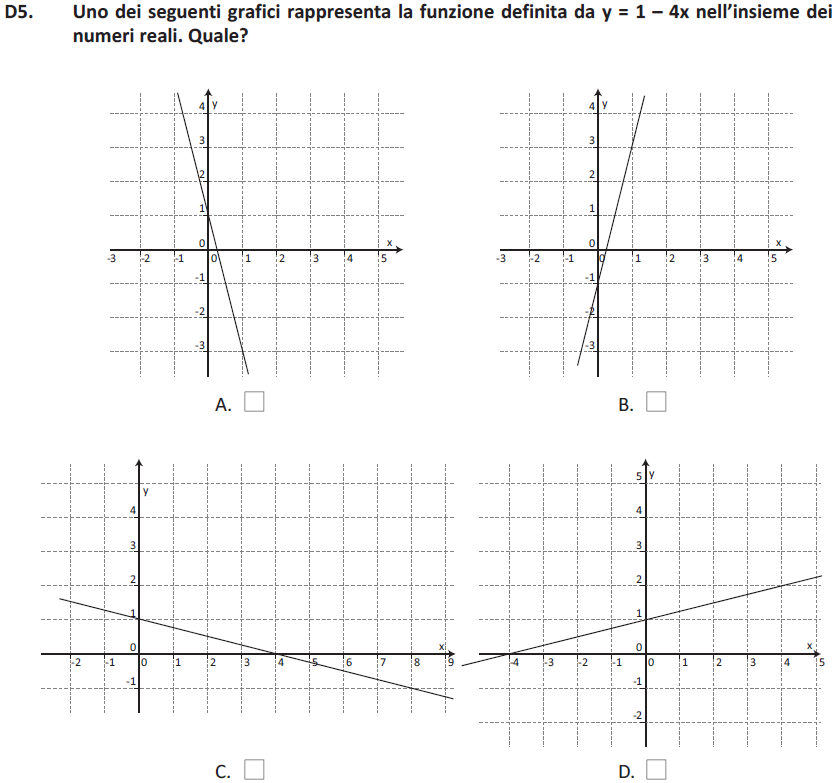 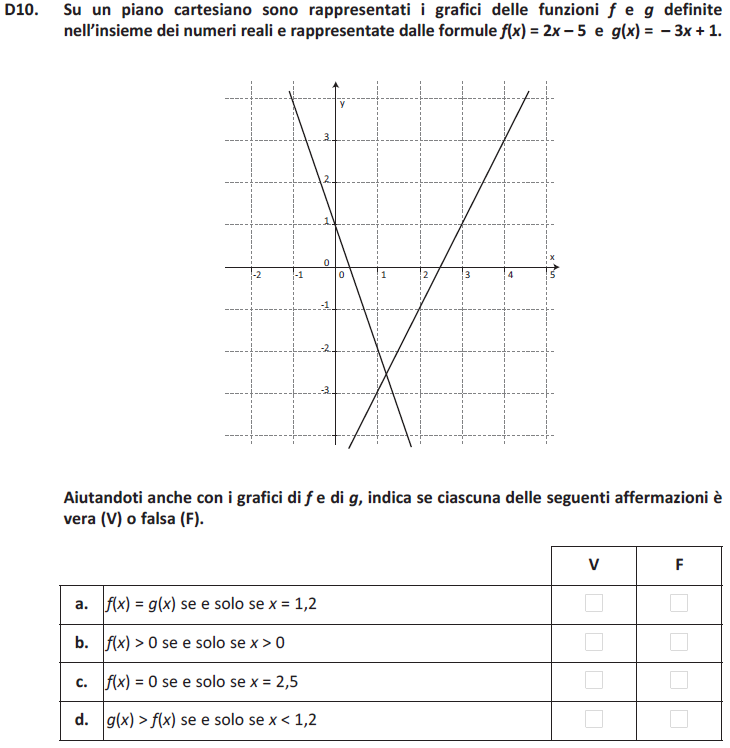 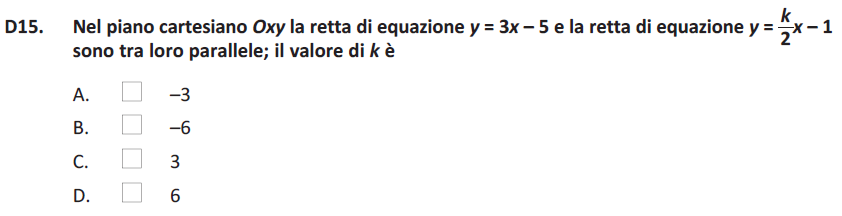 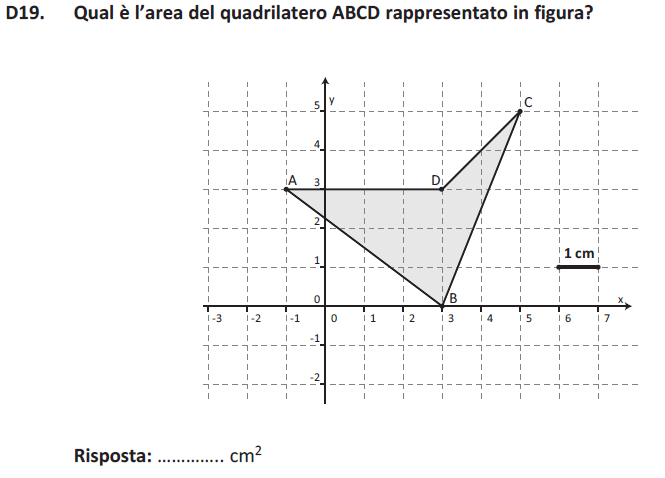 2013-2014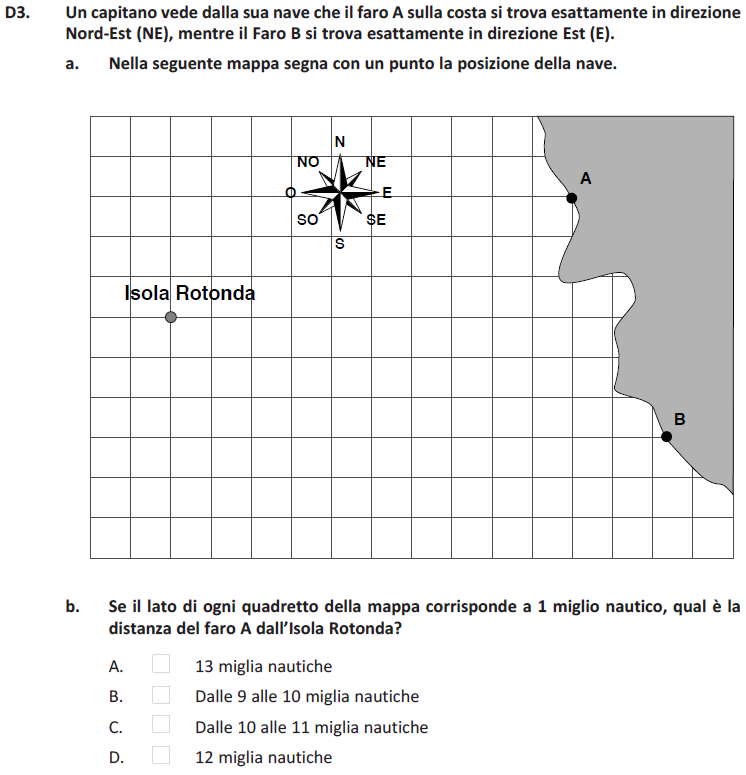 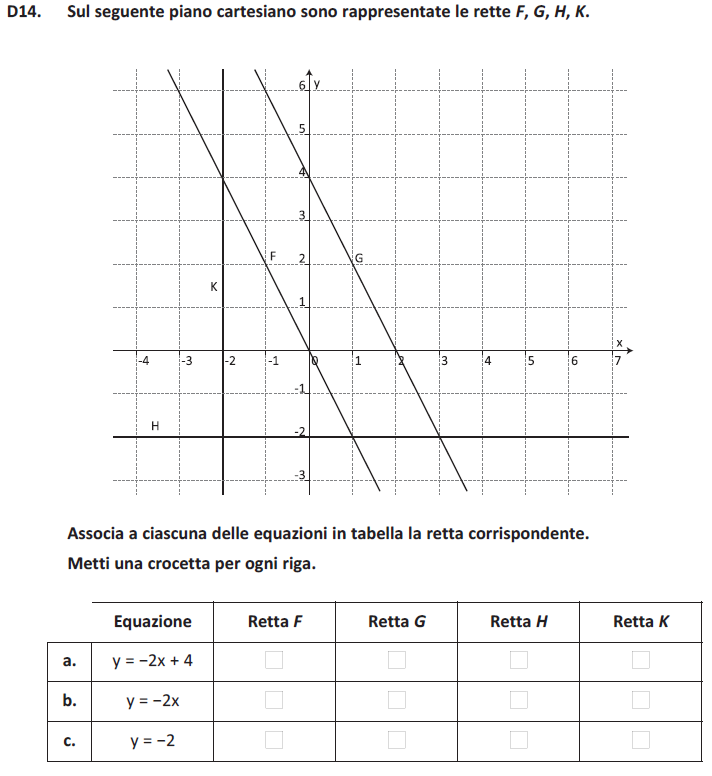 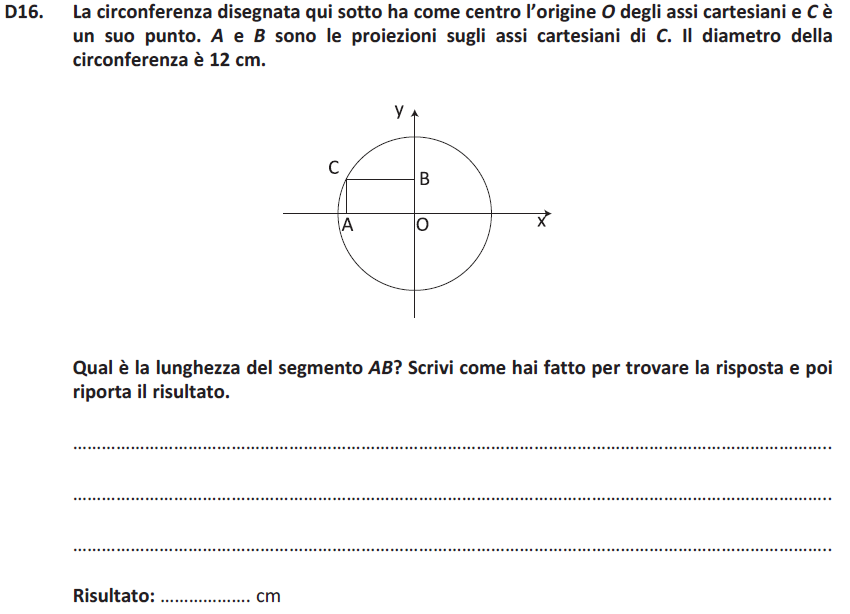 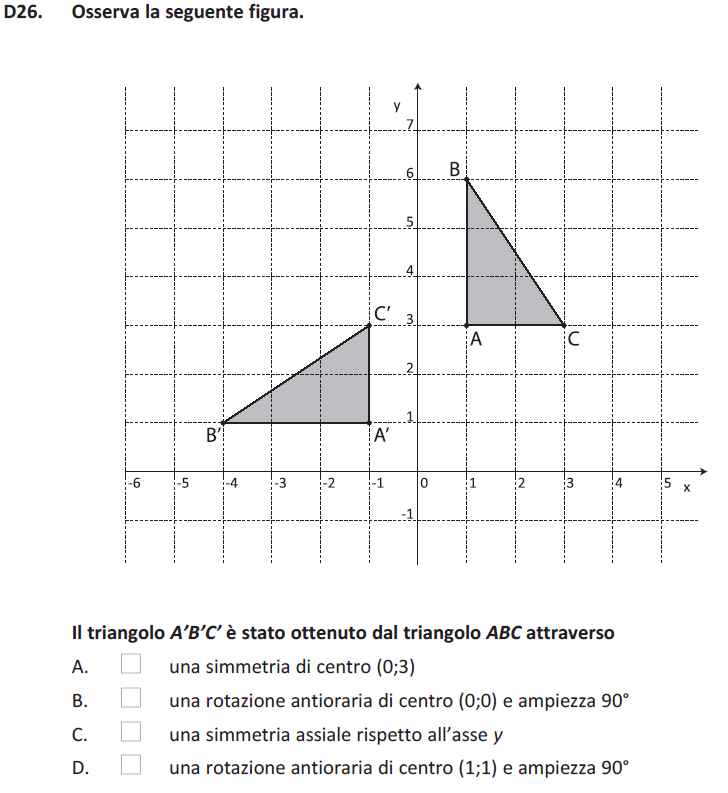 2012-2013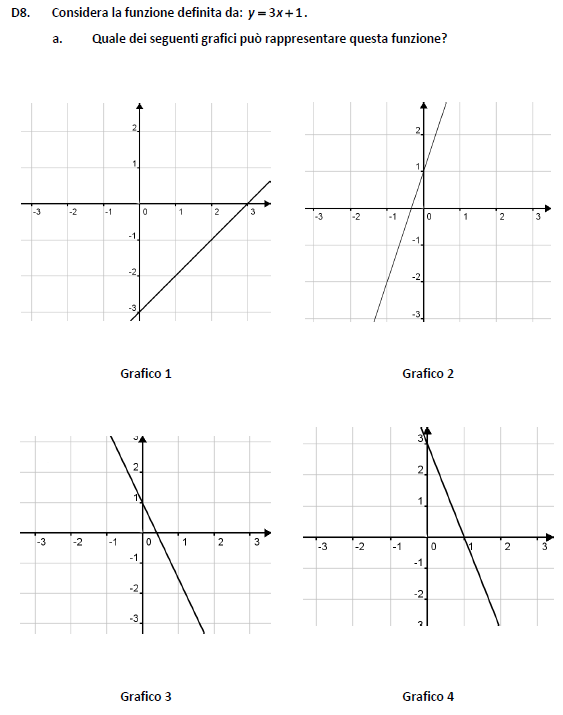 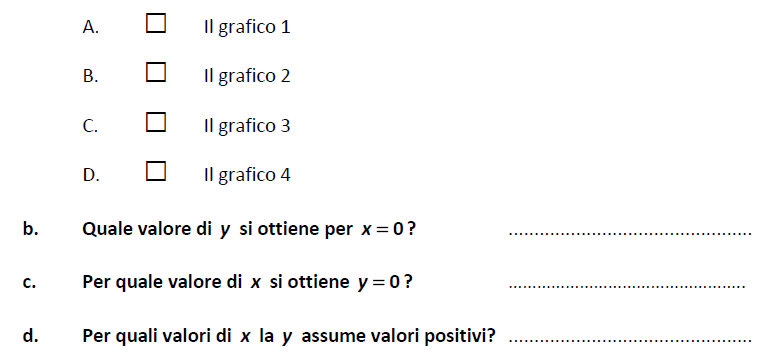 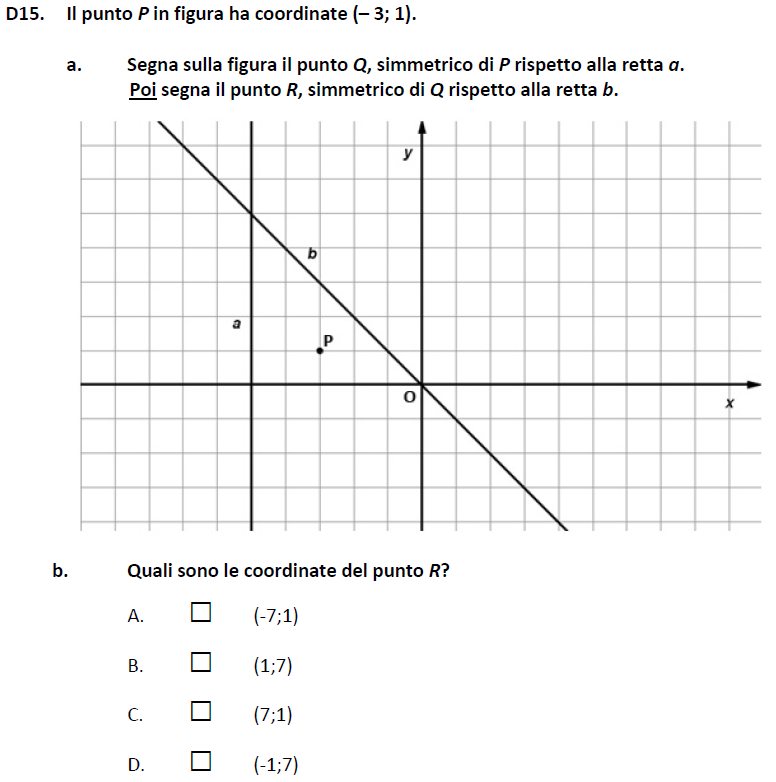 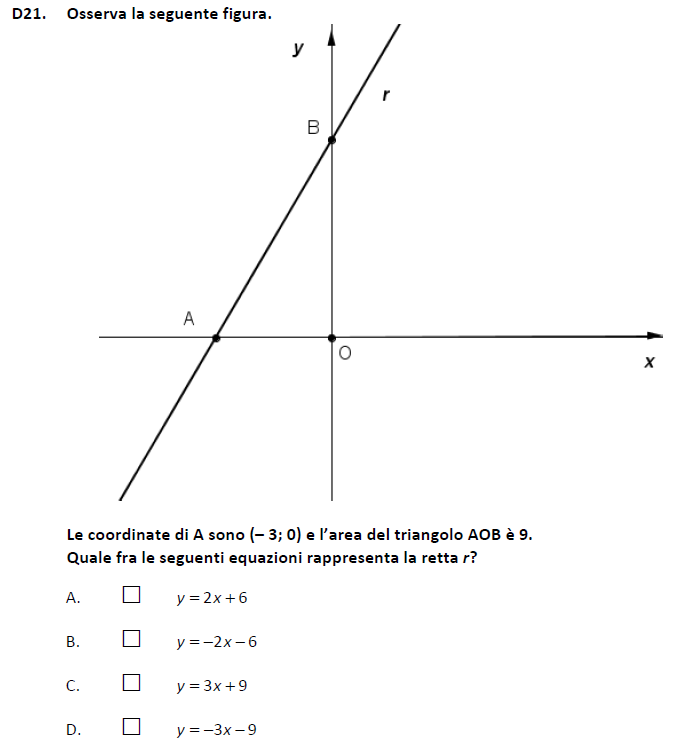 2011-2012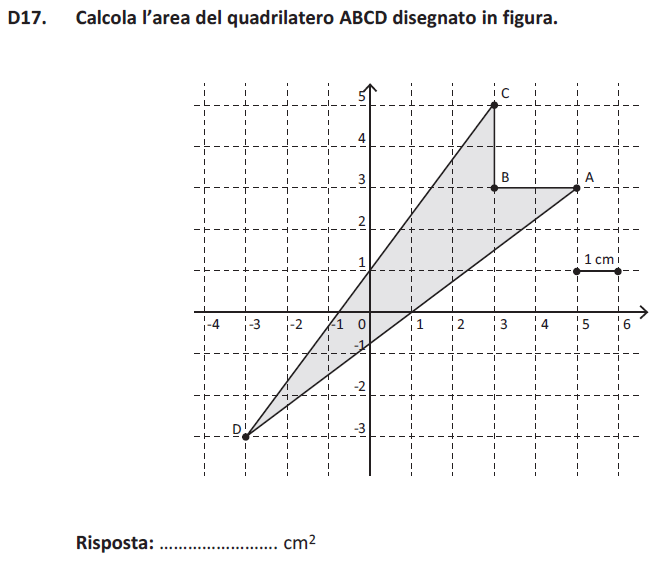 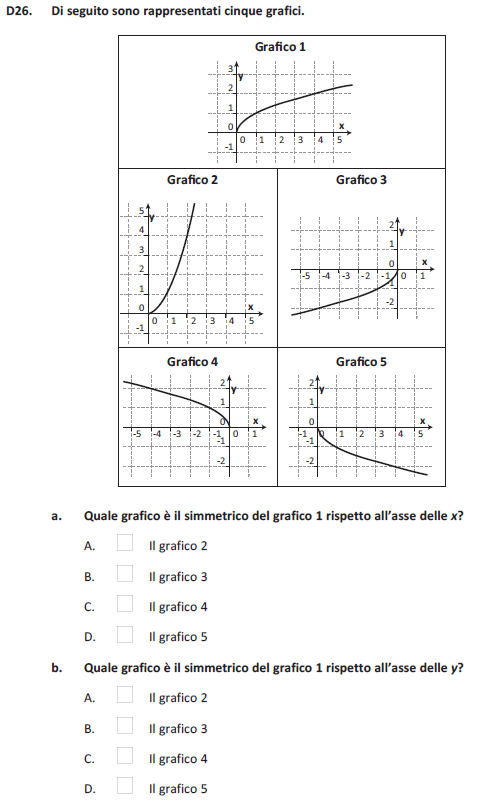 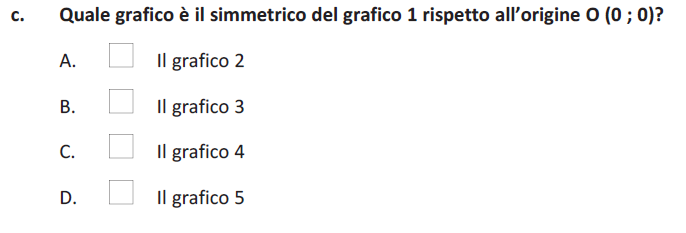 2010-2011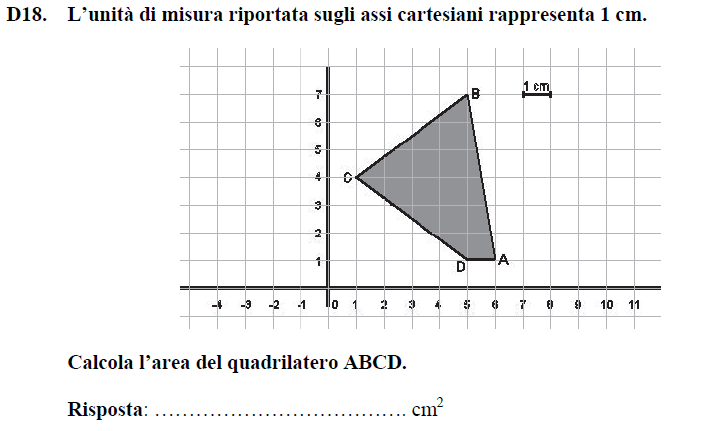 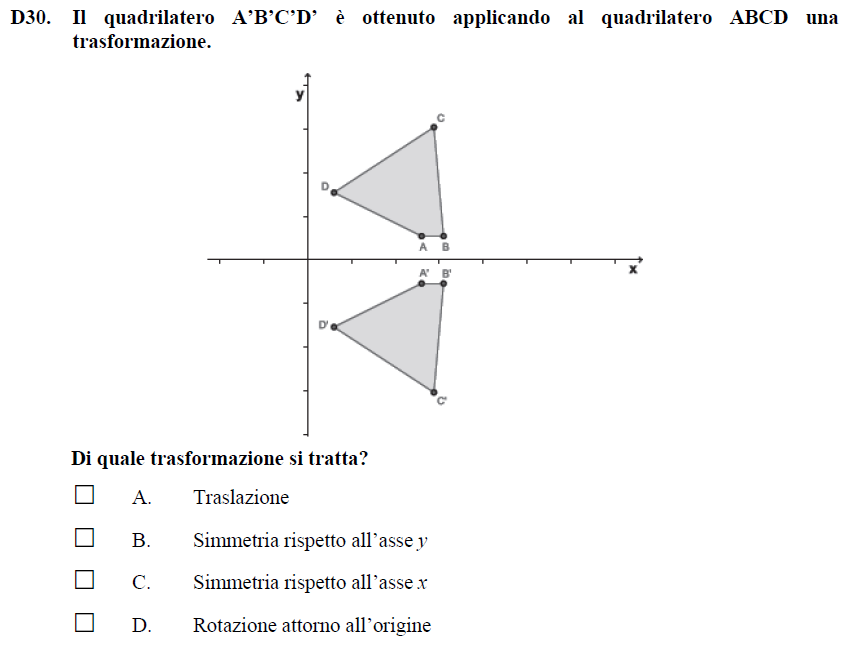 